МИНИСТЕРСТВО НАУКИ И ВЫСШЕГО ОБРАЗОВАНИЯ РОССИЙСКОЙ ФЕДЕРАЦИИФедеральное государственное бюджетное образовательное учреждение высшего образования«КУБАНСКИЙ ГОСУДАРСТВЕННЫЙ УНИВЕРСИТЕТ»(ФГБОУ ВО «КубГУ»)Факультет компьютерных технологий и прикладной математикиКафедра информационных технологийКУРСОВАЯ РАБОТАМОДУЛЬ ГЕНЕРАЦИИ QR КОДА ПОСЕЩАЕМОСТИ СТУДЕНТАРаботу выполнил                                                                                     К.С. Минин     (подпись)Направление подготовки 02.03.02 Фундаментальная информатика и информационные технологии Курс 3Направленность Вычислительные технологииНаучный руководитель канд. пед. наук, доц.                                                                 Н.Ю. Добровольская(подпись, дата)Нормоконтролерст. преп.                                                                                                А.В. Харченко(подпись, дата)Краснодар2022РЕФЕРАТВ курсовой работе 31 страница, 14 рисунков, 9 источников.Ключевые слова: ИДЕНТИФИКАЦИЯ, QR CODE, ДЕКОДИРОВАНИЕ, REST, FLASK, СИСТЕМА УЧЕТА ПОСЕЩАЕМОСТИ.Цель курсовой работы – реализовать программный модуль, генерирующий QR код посещаемости студента.При подготовке курсовой работы изучены основные принципы идентификации пользователей, структура и реализация UUID, алгоритм декодирования QR кода, а также архитектурный стиль REST.В работе выполнен обзор основных методов библиотек uuid и flask в языке программирования Python.В практической части курсовой работы реализовано приложение, генерирующее QR код студента по запросу клиента и отображающее его на локальном web сервисе.ВВЕДЕНИЕЗадача достоверной идентификации и авторизации пользователей в компьютерных системах не теряет своей актуальности. Человек каждый день проводит продолжительное время в сети интернет, пользуясь различными сервисами: социальными сетями, банковскими системами, корпоративными сетями предприятий. При входе пользователя в любую из перечисленных систем необходимо убеждаться в подлинности каждого субъекта.Цифровые технологии предлагают различные методы идентификации субъекта: биометрическая идентификация, аутентификация по паролю, по ключевым словам. Однако такие формы идентификации позволяют только соотнести идентифицируемый субъект с некоторым кодом идентификации. Технология QR кодов позволяет кроме собственно соотнесения, хранить дополнительную информацию в коде идентификации.Алгоритмы идентификации и аутентификации являются ядром программного учета посещаемости студентов в вузе. При помощи механизмов QR кодов возможно осуществить данные процессы, а также значительно упростить систему учета посещаемости.В предлагаемой курсовой работе реализован второй этап исследования – модуль генерации QR кода для учета посещаемости студентом учебных занятий.1 Основные аспекты задачи идентификацииДля более четкого понимания процесса работы модуля генерации QR кода посещаемости студента необходимо провести анализ основных определений, связанных с идентификацией пользователей.Понятия идентификации и аутентификации  При регистрации субъекта в некоторой информационной системе с ним ассоциируется некоторая информация, называемая идентификатором, которая позволяет однозначно определить его. В качестве идентификатора должна быть выбрана уникальная в пределах данной системы информация. Идентификатор может состоять из данных, непосредственно описывающих субъект: фамилия, имя и отчество; номер зачетной книжки; дата рождения. Также существуют различные методы, позволяющие генерировать уникальные или псевдоуникальные последовательности символов, однозначно определяющие субъект.Для получения доступа к ресурсам системы пользователю необходимо пройти процесс первичного взаимодействия с системой, включающий в себя идентификацию, аутентификацию и авторизацию.Идентификация – процедура распознавания пользователя по его идентификатору [1]. Этот процесс происходит в первую очередь при попытке входа субъекта в систему и заключается в получении идентификатора и проверкой его наличия в базе данных информационной сети.Аутентификация – процедура проверки подлинности идентифицированного пользователя [1]. Данный процесс позволяет получить достоверную информацию о том, что субъект является именно тем, кем себя объявляет. Зачастую в простых системах аутентификация заключается в вводе пользователем пароля.Авторизация – процесс предоставления пользователю прав на выполнение определенных действий в системе [1]. Очевидно, что авторизацию необходимо производить только после идентификации и аутентификации.На рисунке 1 представлена наиболее распространенная схема предоставления пользователю доступа к некоторой компьютерной системе. 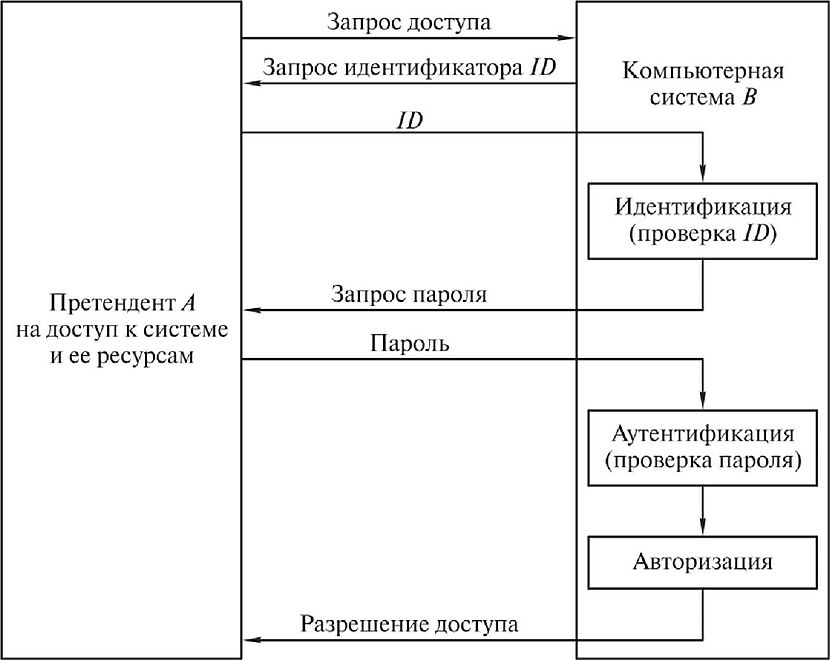 Рисунок 1 – Общая схема предоставления доступа к системеВ случае использования QR кода для отметок посещаемости студентами учебных практических занятий с точки зрения пользователей системы все перечисленные выше процессы сводятся к одному – показу студентом его личного QR кода и наведении преподавателем камеры смартфона на данный код. В качестве идентификатора студента можно использовать номер студенческого билета, который выдается ему при поступлении в университет. Идентификация будет производится программно путем поиска соответствующего идентификатора в базе данных приложения. В данном случае аутентификацией пользователя можно считать генерацию студентом через приложение его личного QR кода, так как вход в приложение осуществляется по логину и паролю, известному студенту. В авторизации пользователя нет необходимости, так как приложение должно просто отслеживать факт присутствия студента на занятии (факт сканирования его QR кода). Универсальный уникальный идентификаторВ целях обеспечения уникальности и безопасного использования генерируемого QR кода необходимо предусмотреть его динамическое изменение через определенные промежутки времени. Для генерации псведоуникальных последовательностей, которые будут содержаться внутри символа QR кода и периодически обновляться, удобно использовать Универсальный уникальный идентификатор (UUID – universally unique identifier – «универсальный уникальный идентификатор»), основное назначение которого заключается в предоставлении распределенным системам возможности уникально идентифицировать информацию без центра координации. Общее количество уникальных ключей UUID (без учёта версий) составляет 2128 = 25616 или около 3,4 × 1038. Это означает, что, генерируя 1 триллион ключей каждую наносекунду, перебрать все возможные значения удастся лишь за 10 миллиардов лет. Таким образом разработчик любой системы может создать UUID, использовать его для идентификации чего-либо и быть достаточно уверенным в том, что данный идентификатор непреднамеренно никогда не будет использован для другого объекта в другой системе [2].Классическое текстовое представление UUID – серия из 32 шестнадцатеричных символов (128 битное бинарное число), разделенных дефисами на пять групп по схеме «8-4-4-4-12» (Рисунок 2). Значения на позициях M и N определяют версию и вариант UUID соответственно.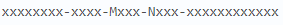 Рисунок 2 – Общий вид UUIDВсего выделяется 5 версий UUID имеющих различные реализации и особенности, подходящие для определенных задач (Рисунок 3) [2].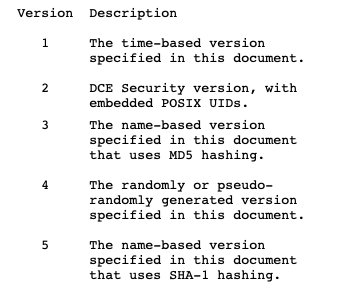 Рисунок 3 – Версии UUIDВерсия 1 основывается на использовании 48 битного MAC-адреса узла, на котором происходит генерация UUID и 60 битной метки времени (число 100-наносекундных интервалов, прошедших с полуночи 15 октября 1582 года по UTC – даты начала применения григорианского календаря) [3]. Также временная метка дополняется 13 или 14 битным clock sequence в тех случаях, когда системные часы обновляются недостаточно быстро, или на многопроцессорных системах, вследствие чего метка времени у разных UUID может оказаться одинаковой. Поскольку метка времени и clock sequence вместе составляют 74 бита, всего может быть сгенерировано 274 = 1,8×1022 уникальных UUID версии 1 на одном узле.Версия 2 похожа на версию 1, но младшие 8 бит clock sequence заменены на номер «локального домена» («local domain» number), а младшие 32 бита метки времени (timestamp) заменены целочисленным идентификатором, значимым в пределах указанного локального домена. С одной стороны, 40 битов домена допускают около 1 триллиона значений идентификаторов для одного узла. С другой стороны, с урезанным значением метки времени до 28 старших значащих бит по сравнению с 60 битами в версии 1 обновление UUID становится возможным только один раз в 429,49 секунды в отличие от 100 наносекунд в версии 1. Таким образом UUID версии 2 не подходит, если требуется генерировать UUID чаще чем раз в 7 минут.UUID версий 3 и 5 образуются путём хэширования идентификатора пространства имён и имени. Версия 3 использует алгоритм хеширования MD5, версия 5 – SHA-1. Суть UUID версий 3 и 5 в том, что одна и та же пара из пространства имён и имени будет отображаться в один и тот же UUID. При этом ни пространство имён, ни имя не могут быть обратно получены из UUID, кроме как методом перебора.UUID версии 4 генерируется случайным образом. Как и в других версиях UUID, 4 бита используются для указания версии, 2 или 3 бита указывают на вариант. Для варианта 1 на случайно сгенерированную часть приходится 122 бита, что даёт 2122, или 5,3×1036 возможных вариантов UUID версии 4 варианта 1. UUID версии 4 варианта 2 имеет вдвое меньше возможных вариантов, так как ещё один бит используется для обозначения варианта.UUID имеет несколько вариантов, обозначаемых одним, двумя или тремя битами (Рисунок 4). 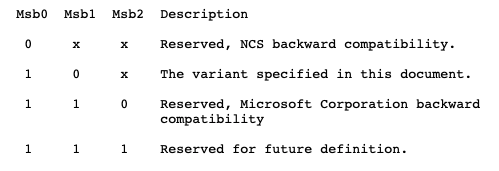 Рисунок 4 – Варианты UUIDUUID имеет несколько вариантов, обозначаемых одним, двумя или тремя битами.Вариант 0 присутствует для обеспечения обратной совместимости с устаревшим форматом UUID Apollo Network Computing System 1.5. Обозначение варианта 0 как 0xxx позволяет избежать конфликтов с историческими UUID NCS, если они всё ещё существуют в базах данных.Варианты 1 и 2 используются в текущих спецификациях UUID. Вариант 1 (обозначается двумя битами 10xx) является основным. Вариант 2 (обозначается тремя битами 110x) описан в стандарте как зарезервированный для обратной совместимости с ранними GUID из Microsoft Windows [3]. В каноническом текстовом представлении варианты 1 и 2 одинаковы, за исключением битов вариантов.В RFC 4122 вариант 3 (111x) зарезервирован для использования в будущем [3]. Алгоритм декодирования QR кодаВ ГОСТ Р ИСО/МЭК 18004-2015 определен рекомендованный алгоритм, с помощью которого происходит обнаружение символов QR кодов и их декодирование [4].В первую очередь происходит определение положения шаблонов поиска на изображении (Рисунок 5). Каждый модуль определяется последовательностью темный-светлый-темный-светлый-темный, относительные значения ширины каждого элемента которой находятся в соотношении 1:1:3:1:1.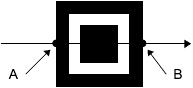 Рисунок 5 – Линия сканирования в шаблоне поискаЕсли не было найдено ни одной линии, которая удовлетворяла бы такому условию, происходит изменение пикселей на инвертированные светлые и темные. После нахождения всех трёх шаблонов поиска определяется угловая ориентация символа посредством анализа координат центров найденных шаблонов поиска для уточнения, какой из шаблонов находится в левом верхнем углу символа, и таким образом определяется угол поворота символа.Далее происходит вычисление версии символа QR кода. Для этого определяются величины D, WUL и WUR - расстояние на линии, пересекающей символ и проходящей через центры левого верхнего и правого верхнего шаблонов и ширину двух этих шаблонов соответственно (Рисунок 6). 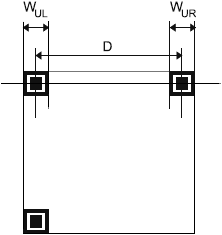 Рисунок 6 – Линия сканирования в шаблоне поискаНоминальный размер символа вычисляется по формуле:X = (WUL + WUR)/14Приблизительная версия символа вычисляется по формуле:V = [(D/X)-10]/4Если приблизительная версия символа 6 или менее, ее принимают в качестве окончательной версии. Если приблизительная версия 7 или более, декодируют информацию о версии согласно рисунку 7.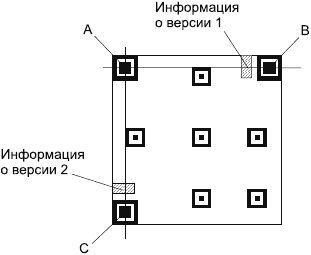 Рисунок 7 – Шаблоны поиска и информация о версииПосле определения версии символа QR кода определяют координаты центров всех направляющих шаблонов, а затем происходит формирование сетки выборки пикселей для сканирования, которые проведены на равном удалении от этих точек (Рисунки 8-9).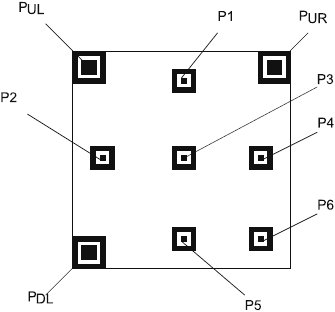 Рисунок 8 – Шаблоны поиска и направляющие шаблоны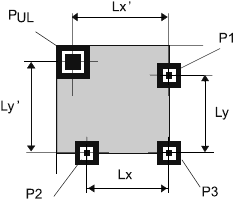 Рисунок 9 – Верхняя левая область символаАналогичным образом определяются области сканирования вокруг других двух шаблонов поиска, а также во всех неохваченных областях символа.На следующем этапе просматривают области изображения размером 33 пикселей с центрами на пересечениях линий сетки выборки и определяют, является этот модуль светлым или темным на основании глобального порога. Формируют битовую матрицу, присваивая двоичную 1 темным модулям и двоичный 0 светлым модулям. Также декодируют информацию о формате, смежную с верхним левым направляющим шаблоном для получения уровня исправления ошибок и указателя шаблона маски, примененной к символу. Если число обнаруженных ошибок превышает способность их исправления, повторяют эту процедуру для декодирования информации о формате, смежную с верхним правым и нижним левым шаблонами поиска.Если невозможно получить из двоичной строки надлежащую информацию о формате, предпринимают попытки определения, является ли правильной последовательность битов, если их прочитать в обратном порядке. В случае успеха продолжают декодирование изображения зеркально отображенного символа, меняя местами координаты строк и столбцов.На заключительном этапе декодирования происходит выполнение процедуры маскирования, путем применения операции XOR шаблона маски данных к области кодирования символа, и восстановление знаков символа, представляющих данные и кодовые слова исправления ошибок. Эта процедура является обратной процессу маскирования данных, применяемому в процессе кодирования. Также происходит определение кодовых слов символа согласно правилам их размещения.После этого перегруппировывают кодовые слова по блокам, как требуется для данной версии символа и уровня исправления ошибок и проводят декодирующую процедуру обнаружения и исправления ошибок, чтобы исправить такое число ошибок и стираний, которое максимально возможно для данной версии символа и уровня исправления ошибок. Затем происходит восстановление первоначального двоичного потока сообщения, посредством сбора блоков данных в последовательность и декодируют каждый сегмент из битового формата в соответствии с указанным режимом. 2 Задача генерации QR кода посещаемости студентаНа данном этапе исследования задача генерации QR кода посещаемости студента может быть разделена на следующие этапы: получение информации о студенте; генерация временного UUID для QR кода; отображение полученной информации на символе QR кода. Использование разработанного по такой схеме модуля возможно внутри программного продукта, который по результатам сканирования символа QR кода и получения из него информации вносит информацию о посещении данным студентом конкретного занятия в университете.2.1 Архитектура REST REST (англ. Representational State Transfer) является архитектурным стилем для обеспечения стандартов между компьютерными системами в сети, что облегчает для систем обмен данными друг с другом [5]. Системы, отвечающие требованиям REST и часто называемые RESTful, характеризуются тем, что не имеют сохранения состояния и разделяют интересы клиента и сервера.В архитектурном стиле REST реализация клиента и сервера могут быть выполнены независимо друг от друга. Это означает, что код на стороне клиента может быть изменён в любое время без ущерба для работы сервера, также и код на стороне сервера может быть изменён без влияния на работу клиента.До тех пор, пока каждая сторона знает, какой формат сообщений следует направлять другой стороне, они могут храниться модульно и раздельно. Посредством отделения задач пользовательского интерфейса от задач хранения данных достигается повышение гибкости интерфейса между платформами и улучшение расширяемости за счёт упрощения компонентов сервера. Кроме того, разделение позволяет каждому компоненту развиваться независимо.Используя интерфейс REST, различные клиенты попадают в одни и те же конечные точки, выполняют те же действия и получают одинаковые ответы, что положительно влияет на чистоту и позволяет избежать многократного дублирования кода [6].REST определяет, как компоненты распределенной системы должны взаимодействовать друг с другом. В общем случае этот происходит посредством запросов-ответов. Система может считаться RESTful, если при ее проектировании и реализации были учтены следующие ограничения:1) приведение архитектуры к модели клиент-сервер: необходимо отделять потребности клиентского интерфейса от потребностей сервера, хранящего данные;2) отсутствие состояния: все запросы от клиента должны быть составлены так, чтобы сервер получил всю необходимую информацию для выполнения запроса;3) кэширование: у ответов сервера должно быть явное или неявное обозначение как кэшируемых или некэшируемых;4) единообразие интерфейса: клиент должен всегда понимать, в каком формате и на какие адреса ему нужно слать запрос, а сервер, в свою очередь, также должен понимать, в каком формате ему следует отвечать на запросы клиента;5) слои: применение промежуточных серверов способно повысить масштабируемость за счёт балансировки нагрузки и распределённого кэширования;6) код по требованию (необязательное ограничение): данное ограничение подразумевает, что клиент может расширять свою функциональность, за счет загрузки кода с сервера в виде апплетов или сценариев.Системы, основанные на парадигме REST, не имеют сохранения состояния, следовательно, для сервера нет необходимости знать о состоянии клиента и наоборот. Таким образом, и сервер, и клиент могут понять любое новое полученное сообщение без использования информации из предыдущих сообщений. Такой подход позволяет RESTful-приложениям достигать надёжности, быстрой производительности и расширяемости, как компонентам, которые могут быть управляемы, обновлены и повторно использованы, не затрагивая систему в целом даже во время её работы.В данной архитектуре клиенты отправляют запросы на поиск или изменение ресурсов, а серверы отправляют ответы на эти запросы. Такой запрос обычно состоит из:1) НТТР-метода, который определяет вид операции;2) заголовка, который позволяет клиенту передавать информацию о запросе (Accept);3) пути к ресурсу;4) необязательного тела сообщения, содержащего данные.Основные методы HTTP, которые могут быть использованы для взаимодействия с ресурсами в системе REST:1) GET — получение конкретного ресурса (по id) или коллекции ресурсов;2) POST — создание нового ресурса;3) PUT — обновление конкретного ресурса (по id);4) DELETE — удаление конкретного ресурса (по id).В заголовке запроса клиент отправляет MIME (Multipurpose Internet Mail Extensions) тип контента, который он может получить с сервера (поле Accept). Например, клиент может указать текстовый файл с расширением css как «text/css», изображение с форматом gif – «image/gif» и т.п.В случаях, когда сервер отправляет клиенту полезную нагрузку, он должен включать MIME тип контента в заголовок ответа. Это поле заголовка контента предупреждает клиента о типе данных, которые он посылает в теле ответа. Тип контента, который сервер возвращает обратно в ответе, должен быть одним из параметров, указанных клиентом в поле принятия запроса.Ответы от сервера также содержат коды состояния для оповещения клиента об успешном или неудачном выполнении операции. Основные коды, которые отправляются в случае успеха в ответ на методы HTTP:1) GET — return 200 (OK);2) POST — return 201 (CREATED);3) PUT — return 200 (OK);4) DELETE — return 204 (NO CONTENT).Таким образом, успешное проектирование системы в парадигме REST предоставляет разработчикам разделить ее на независимые серверную и клиентскую части, а также производить их модернизацию независимо друг от друга.2.2 Микрофреймворк Flask Flask – фреймворк для создания веб-приложений на языке программирования Python [7]. Относится к категории «микрофреймворков», то есть предоставляет лишь самые базовые возможности, которых будет достаточно для реализации REST парадигмы в данном программном продукте.Flask реализует две зависимости: Jinja2 и Werkzeug. Первая зависимость связывает фреймворк с движком шаблонов, который позволяет использовать механизмы условного рендеринга и шаблонного моделирования web-страницы. Вторая зависимость необходима для подключения к проекту набора инструментов WSGI, который является стандартным инструментом языка Python для развертывания веб-приложений и взаимодействия между ними и различными серверами разработки.Установка данного фреймворка довольно тривиальна и происходит посредством ввода в терминале команды «pip install flask» и включением данного пакета в текущий проект.Проверка правильности выполнения HTTP запросов и получение JSON данных на странице в браузере не является практичным приемом отладки. Для этого удобно использовать плагин CURL для командной строки. Он позволяет выполнять различные виды запросов, получать расширенную информацию о их выполнении, об авторизованных пользователях и многое другое. Данный плагин используется в командной строке.Например, информация при запросе существующего студента будет выглядеть как показано ниже.C:\Users\kiril>curl –ihttp://127.0.0.1:5000/qr/api/v0.0/students/s0153478HTTP/1.1 200 OKServer: Werkzeug/2.1.2 Python/3.9.5Date: Fri, 20 May 2022 07:05:45 GMTContent-Type: application/jsonContent-Length: 88Connection: close{  "student": {    "fullName": "Minin Kirill Sergeevich",    "id": "s0153478"  }}Далее отображен ответ при запросе клиентом студента по несуществующему идентификатору.C:\Users\kiril>curl –ihttp://127.0.0.1:5000/qr/api/v0.0/students/s0HTTP/1.1 404 NOT FOUNDServer: Werkzeug/2.1.2 Python/3.9.5Date: Fri, 20 May 2022 07:07:07 GMTContent-Type: application/jsonContent-Length: 27Connection: close{  "error": "Not found"}В реализованном приложении предусмотрено несколько HTTP методов типа ‘GET’. На данном этапе разработки данные о студентах либо находятся на развернутом локальном сервере, либо передаются в качестве переменной в запросе клиента (в частности, это ID студента, который выдается каждому при поступлении в университет и получении зачетной книжки).Структура, представляющая собой список студентов, выглядит так, как показано ниже.students = [
    {'id': "s0153478",
     'fullName': 'Minin Kirill Sergeevich'},
    {'id': "s0153477",
     'fullName': 'Malyga Gleb Igorevich'},
    {'id': "s0153612",
     'fullName': 'Minina Darya Aleksandrovna'}]Метод получения JSON файла, содержащего всех студентов, указанных в данном списке, представлен далее. В нем используется метод jsonify из пакета Flask, который преобразовывает переданный в качестве аргумента словарь в стандартный формат JSON. Как видно из рисунка 11, ответ сервера может быть передан на различные запросы клиента несколько раз, причем по разным URL адресам. @app.route('/')
@app.route('/qr/api/v0.0/students', methods=['GET'])
def get_students():
    return jsonify({'students': students})Далее представлен метод получения конкретного студента по его идентификатору. Основное отличие состоит в расширении URL адреса запроса клиента, а также использовании метода filter() для поиска подходящих записей в имеющемся списке студентов. Преобразование полученного результата к структуре list() обуславливается тем, что с объектом типа filter нет возможности проводить необходимые преобразования в JSON формат.@app.route('/qr/api/v0.0/students/<string:student_id>', methods=['GET'])
def get_student(student_id):
    student = list(filter(lambda t: t['id'] == student_id, students))
    if len(student) == 0:
        abort(404)
    return jsonify({'student': student[0]})Ниже отображен метод получения QR кода студента по его идентификатору, передаваемому в запросе клиента. В нем используется метод, генерирующий QR код заданного текста. Также особенность данного запроса состоит в том, что ответ на него выдается непосредственно на WEB странице. Выбор данного подхода обосновывается наличием бинарного файла (изображения), содержащего в себе символ сгенерированного QR кода.@app.route('/qr/api/v0.1/students/<string:student_id>', methods=['GET'])
def get_student_v0_1(student_id):
    generate_qr.get_qr_by_id(student_id)
    return render_template("index.html",
                           title = 'Cur Student',
                           student_id = student_id,
                           filename = f'{os.path.dirname(os.path.abspath(__file__))}\my_qr.png')Также для правильной работы отображения изображения QR кода на странице веб-сервиса, сгенерированное изображение QR кода также необходимо отправлять с сервера в виде ответа на запрос и в MIME формате. Для этого был реализован отдельный метод, который представлен далее.@app.route('/qr/api/v0.1/get_image', methods=['GET'])
def get_image_v0_1():
    return send_file('../my_qr.png', mimetype='image/png')2.3 Структура используемого QR кодаQR Code – матричная символика. Символ состоит из массива номинально квадратных модулей, структурированных в регулярную квадратную матрицу, включая уникальные шаблоны поиска, размещенные в трех углах символа (в Micro QR Code – только в одном углу) и предназначенные для упрощения определения места нахождения, размера и наклона символа. Предусмотрен широкий диапазон размеров и четыре уровня исправления ошибок. Размер символа в модулях устанавливает пользователь для обеспечения производства символов различными методами. Основываясь на необходимости применения UUID внутри символа QR кода, а также наличия в нем идентификатора студента было принято решение использовать следующую структуру для кодирования информации в QR код (Рисунок 10).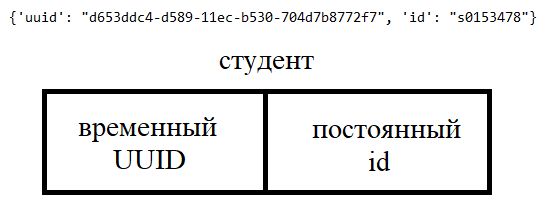 Рисунок 10 – Структура информации в QR кодеИнформация, находящаяся внутри QR кода, представлена в формате JSON т.к. этого требует технология REST для возможности разделения на модули клиента и сервера, обменивающихся данными между собой.2.4 Генерация QR кода посещаемости студентаОсновной метод генерации QR кода посещаемости студента представлен на рисунках 17-19. В языке Python есть встроенная библиотека uuid, которую можно легко использовать для генерации различных версий и вариантов UUID рассмотренных ранее. В данной реализации был выбран UUID на основе MAC адреса и временной метки, который позволяет генерировать уникальный идентификатор для различных студентов даже если временные метки их обращений по каким-то причинам совпадают. Далее происходит объединение всех данных в одну строку для более удобного кодирования информации. Реализовано байтовое кодирование, кодировка UTF-8 выбрана для корректного отображения кириллицы.def get_qr_by_id(student_id):
    my_uuid = uuid.uuid1()
    encoding_string = "{uuid: \"" + str(my_uuid) + "\", id: \"" + str(student_id) + "\"}"

    bytes_encoded = encoding_string.encode(encoding='utf8', errors='replace')
    binary_encoded = binary_encoding(bytes_encoded)

    bit_amount_data = len(binary_encoded)
    byte_amount_data = int(len(binary_encoded) / 8)

    version = get_version(max_data_amount_h_corr, bit_amount_data)
    max_count_bytes_for_ver = (max_data_amount_h_corr[version - 1] + 16) / 8

    correction_level = 'H'
    encoding_method = "0100"

    length_amount_data_field = get_length_amount_data_byte_code(version)
    binary_byte_amount_data = binary_encoding_amount_data(byte_amount_data, length_amount_data_field)
    temp_data_flow = encoding_method + binary_byte_amount_data + binary_encoded
    temp_data_flow = fill_data(temp_data_flow, max_count_bytes_for_ver)
    byte_amount_data = int(len(temp_data_flow) / 8)  # В байтах количество данных закодированных

    # байтовое представление данных (список)
    binary_encoded_bytes = divide_by_bytes(temp_data_flow)
    # байтовое представление данных (строка)
    binary_encoded_bytes_str = divide_by_bytes_str(temp_data_flow)В результате выполнения первой части метода, представленной выше, получается байтовое и битовое представление исходных данных в закодированном виде. Далее полученная строка в бинарном представлении разбивается на блоки для реализации механизма исправления ошибок при чтении символа QR кода. Происходит построение байтов коррекции для данных информационных блоков и все данные преобразуются в один непрерывный байтовый и бинарный потоки.# кол-во блоков для нашего случая:
amount_blocks = blocks_amount_corr_h[version - 1]
amount_data_in_block = int(byte_amount_data / amount_blocks)
amount_data_in_block_remains = byte_amount_data % amount_blocks
blocks = get_blocks(amount_data_in_block, amount_blocks, amount_data_in_block_remains)
data_block_divided = get_data_by_blocks(blocks, binary_encoded_bytes)

corr_bytes_by_block_h = [17, 28, 22, 16, 22, 28, 26, 26, 24, 28,
                         24, 28, 22, 24, 24, 30, 28, 28, 26, 28,
                         30, 24, 30, 30, 30, 30, 30, 30, 30, 30,
                         30, 30, 30, 30, 30, 30, 30, 30, 30, 30]
# кол-во байтов коррекции для нашего случая:
amount_corr_bytes_by_block = corr_bytes_by_block_h[version - 1]
# полином для нашего случая:
gen_poly = generic_polys[amount_corr_bytes_by_block]
correction_bytes = get_corr_bytes(data_block_divided, amount_corr_bytes_by_block, gen_poly)

# Объединение блоков:
data_flow_bytes = combine_sys_data_corr_bytes(data_block_divided, correction_bytes)

data_flow_bit = combine_flow_bit(data_flow_bytes)

flat_signs_coords = [...]

flat_coords = flat_signs_coords[version - 1]

count_modules = 8 + 7 + flat_coords[len(flat_coords) - 1]По результатам выполнения второй части метода, которая отображена выше, реализуется поиск координат для выравнивающих узоров. Также составляется матрица уже «использованных» блоков (которые были закрашены белым или черным цветом) и дополняется в процессе отрисовки символа QR кода.def_str = [not_used] * count_modules
used_c_1 = []
for i in range(count_modules):
    temp_str = def_str.copy()
    used_c_1.append(temp_str)

indents = [0, 1, 2, 3, count_modules - 4, count_modules - 3, count_modules - 2, count_modules - 1]
indent = 4
color_str_matr(used_c_1, white, indents)
color_col_matr(used_c_1, white, indents)
draw_left_up_search(used_c_1)
draw_right_up_search(used_c_1, count_modules)
draw_left_down_search(used_c_1, count_modules)
draw_vert_sync(used_c_1)
draw_horiz_sync(used_c_1)
draw_flat_signs(used_c_1, flat_coords, version, indent)

# список со всеми кодами версий (начиниая с 7 версии)
version_codes = [...]
version_code = []
if version > 6:
    version_code = version_codes[version - 7]
    draw_ver_code(used_c_1, version_code, count_modules)
mask_cor_code = [0, 0, 1, 0, 1, 1, 0, 1, 0, 0, 0, 1, 0, 0, 1]
draw_masc_cor_code(used_c_1, mask_cor_code, count_modules)

# записываем данные в qr код
draw_data(used_c_1, data_flow_bit, count_modules)
print_matr_file(used_c_1)
draw_qr(used_c_1, count_modules)В представленной выше третьей части метода происходит отрисовка остальных шаблонов, а также размещение двоичного потока в оставшихся блоках символа QR кода. Результат заполнения изображения черными и белыми пикселями сохраняется внутри метода draw_qr() в формате png.3 Результаты работы приложенияВ предлагаемой курсовой работе представлено приложение, позволяющее генерировать QR коды для отметок посещаемости студентов на основе байтового кодирования. Разработано на языке программирования Python с использованием библиотеки PIL и фреймворка Flask для реализации парадигмы REST и создания собственного API.Ниже приведены примеры работы приложения – сгенерированные QR коды и их размещение на созданном веб сервисе (Рисунки 11-12).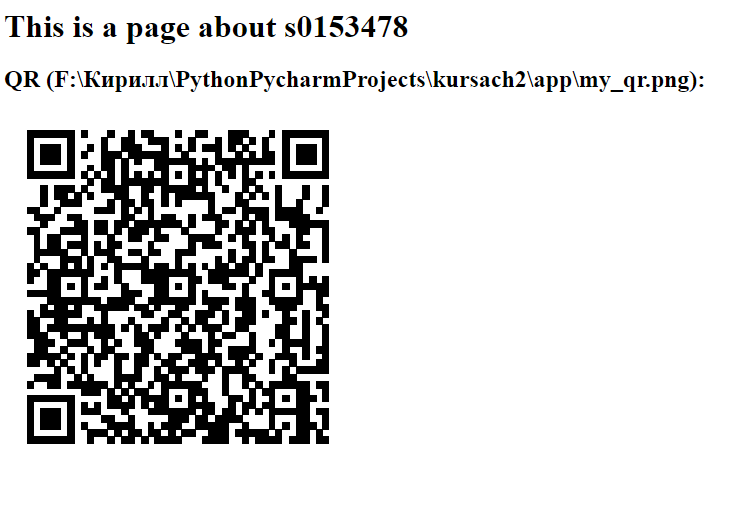 Рисунок 11 – Результат работы приложения для первого студентаРисунок 12 – Результат работы приложения для второго студента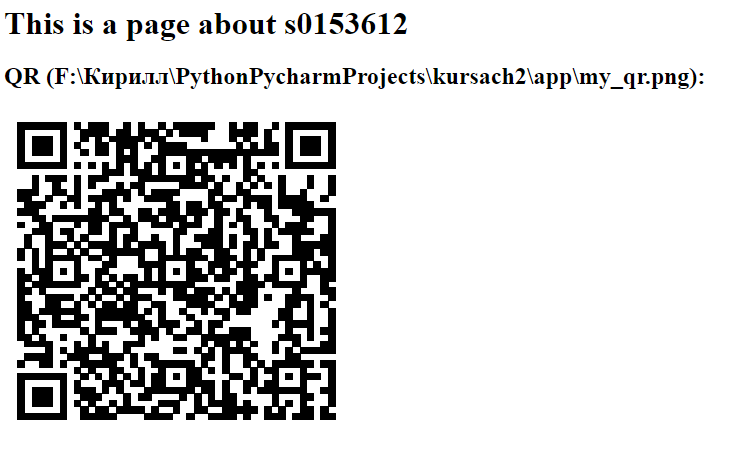 В качестве демонстрации возможностей выдачи информации JSON формата на созданную WEB страницу приведены рисунки 13 и 14. 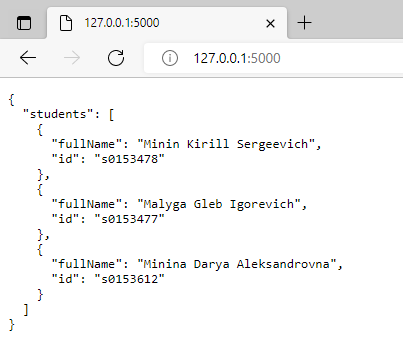 Рисунок 13 – Результат работы приложения при запросе всех студентов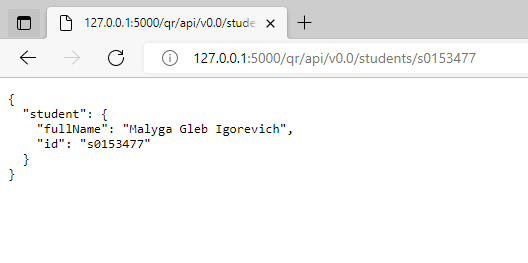 Рисунок 14 – Результат работы приложения при запросе одного студентаТаким образом, разработанное приложение протестировано с использованием локального сервера. QR коды, загруженные на web-страницу, могут быть отсканированы через приложение на смартфоне или модуля-сканера, расположенного на другом web-ресурсе.ЗАКЛЮЧЕНИЕЦель курсовой работы – реализовать приложение, генерирующее QR код учета посещаемости студента – достигнута.В результате выполнения курсовой работы изучена архитектура REST распределенных web приложений, фреймворк Flask на языке программирования Python для создания web сервисов, а также основные аспекты идентификации и аутентификации пользователей.  В работе выполнен анализ понятий идентификации и аутентификации, структуры REST приложений, проведено тестирование разработанного программного продукта и представлены его результаты.В практической части курсовой работы реализовано приложение на языке программирования Python с использованием модуля PIL и фреймворка Flask для генерации изображения QR кода и его отображения на web странице для последующего сканирования и учета посещаемости студента. Реализованы некоторые аспекты парадигмы REST.СПИСОК ИСПОЛЬЗОВАННЫХ ИСТОЧНИКОВ1	ГОСТ Р 58833-2020. Защита информации. Идентификация и аутентификация. Общие положения. Дата введения 2020-05-01.2	A Universally Unique IDentifier (UUID) URN Namespace: [электронный ресурс] – URL: https://datatracker.ietf.org/doc/html/rfc4122#section-4.1.3 (дата обращения 05.04.2022).3	UUID – стандарты, формат, кодирование, 
версии и варианты: [электронный ресурс] –  URL: https://ru.wikipedia.org/wiki/UUID#%D0%92%D0%B0%D1%80%D0%B8%D0%B0%D0%BD%D1%82_0 (05.04.2022).4	ГОСТ Р ИСО/МЭК 18004-2015. Информационные технологии. Технологии автоматической идентификации и сбора данных. Спецификация символики штрихового кода QR Code. Дата введения 2016-02-01.5	Wilde, E. REST: From Research to Practice / E. Wilde, C. Pautasso – London: «Springer New York», 2014. – 524 с. – ISBN 978-1-4419-8302-9.6 Архитектура REST: [электронный ресурс] – URL: https://habr.com/ru/post/38730/ (29.04.2022).7	Flask documentaition and user’s guide: [электронный ресурс] – URL: https://flask.palletsprojects.com/en/2.1.x/ (дата обращения 01.05.2022).8	Перспективы использования QR-кодировки в академической сфере // Социология науки и технологий. 2015. №2 [электронный ресурс] –  URL: https://cyberleninka.ru/article/n/perspektivy-ispolzovaniya-qr-kodirovki-v-akademicheskoy-sfere (дата обращения 17.05.2022).9	Анализ современных методов влияния QR-кодов на жизнь человека в современном мире // ЕГИ. 2020. №3 (29) [электронный ресурс] –   URL: https://cyberleninka.ru/article/n/analiz-sovremennyh-metodov-vliyaniya-qr-kodov-na-zhizn-cheloveka-v-sovremennom-mire (дата обращения 17.05.2022).